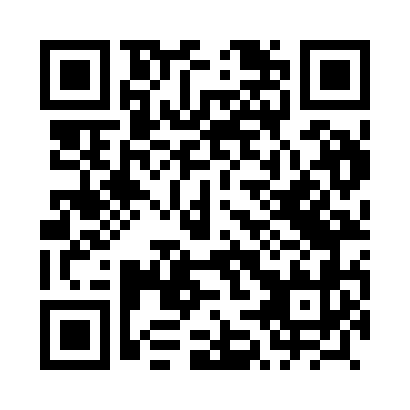 Prayer times for Czerlonka, PolandWed 1 May 2024 - Fri 31 May 2024High Latitude Method: Angle Based RulePrayer Calculation Method: Muslim World LeagueAsar Calculation Method: HanafiPrayer times provided by https://www.salahtimes.comDateDayFajrSunriseDhuhrAsrMaghribIsha1Wed2:134:5212:225:317:5310:202Thu2:104:5012:225:327:5510:233Fri2:094:4912:225:337:5610:274Sat2:084:4712:225:347:5810:285Sun2:074:4512:225:358:0010:286Mon2:064:4312:225:368:0110:297Tue2:064:4112:225:378:0310:308Wed2:054:3912:225:388:0510:319Thu2:044:3812:225:398:0610:3110Fri2:034:3612:225:408:0810:3211Sat2:034:3412:215:418:1010:3312Sun2:024:3212:215:428:1110:3313Mon2:014:3112:215:438:1310:3414Tue2:014:2912:215:448:1510:3515Wed2:004:2812:215:458:1610:3516Thu2:004:2612:225:468:1810:3617Fri1:594:2512:225:468:1910:3718Sat1:584:2312:225:478:2110:3719Sun1:584:2212:225:488:2210:3820Mon1:574:2012:225:498:2410:3921Tue1:574:1912:225:508:2510:3922Wed1:564:1812:225:518:2710:4023Thu1:564:1612:225:528:2810:4124Fri1:554:1512:225:528:2910:4125Sat1:554:1412:225:538:3110:4226Sun1:554:1312:225:548:3210:4327Mon1:544:1212:225:558:3310:4328Tue1:544:1112:225:568:3510:4429Wed1:544:1012:235:568:3610:4530Thu1:534:0912:235:578:3710:4531Fri1:534:0812:235:588:3810:46